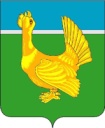  Администрация Верхнекетского районаПОСТАНОВЛЕНИЕ В соответствии со статьёй 7 Федерального закона от 6 октября 2003 года N 131-ФЗ «Об общих принципах организации местного самоуправления в Российской Федерации» постановляю:1. Внести в постановление Администрации Верхнекетского района от 05.03.2013 №200 «Об утверждении порядка размещения сведений о доходах, об имуществе и обязательствах имущественного характера граждан, претендующих на замещение должностей руководителей муниципальных учреждений, лиц, замещающих должности руководителей муниципальных учреждений, а также сведений о доходах, об имуществе и обязательствах имущественного характера их супруги (супруга) и несовершеннолетних детей, в информационно-телекоммуникационной сети Интернет на официальном сайте Администрации Верхнекетского района и предоставления этих сведений средствам массовой информации для опубликования» следующие изменения:1) пункт 3 изложить в следующей редакции:«3.Контроль за исполнением настоящего постановления возложить на заместителя Главы Верхнекетского района по управлению делами.»;2) в Порядок размещения сведений о доходах, об имуществе и обязательствах имущественного характера граждан, претендующих на замещение должностей руководителей муниципальных учреждений, лиц, замещающих должности руководителей муниципальных учреждений, а также сведений о доходах, об имуществе и обязательствах имущественного характера их супруги (супруга) и несовершеннолетних детей, в информационно-телекоммуникационной сети Интернет на официальном сайте Администрации Верхнекетского района и предоставления этих сведений средствам массовой информации для опубликования, изложив подпункт 4 пункта 2 в следующей редакции:«4) сведения об источниках получения средств, за счет которых совершены сделки (совершена сделка) по приобретению земельного участка, другого объекта недвижимости, транспортного средства, ценных бумаг (долей участия, паев в уставных (складочных) капиталах организаций), цифровых финансовых активов, цифровой валюты, если общая сумма таких сделок превышает общий доход лица и его супруги (супруга) за отчетный период и предшествующие два года.».2. Настоящее постановление опубликовать в информационном вестнике Верхнекетского района «Территория», разместить на официальном сайте Администрации Верхнекетского района.3.Настоящее постановление вступает в силу со дня его официального опубликования.И.о. Главы Верхнекетского района                                                             Л.А. ДосужеваА.А. Бармин__________________________________________________________________________________Дело-2, Генералова-1, муниципальные учреждения-1320 апреля 2023 г.р.п. Белый ЯрВерхнекетского района Томской области                №317О внесении изменений в постановление Администрации Верхнекетского района от 05.03.2013 №200 «Об утверждении порядка размещения сведений о доходах, об имуществе и обязательствах имущественного характера граждан, претендующих на замещение должностей руководителей муниципальных учреждений, лиц, замещающих должности руководителей муниципальных учреждений, а также сведений о доходах, об имуществе и обязательствах имущественного характера их супруги (супруга) и несовершеннолетних детей, в информационно-телекоммуникационной сети Интернет на официальном сайте Администрации Верхнекетского района и предоставления этих сведений средствам массовой информации для опубликования»